 新 书 推 荐中文书名：《图书馆》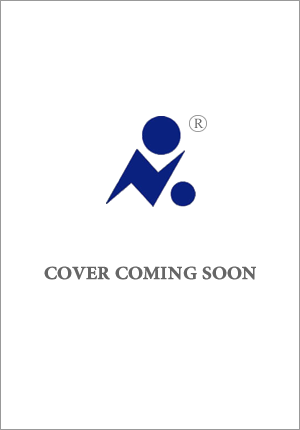 英文书名：THE LIBRARY	作    者：Eleanor Robson出 版 社：Head of Zeus代理公司：ANA/Lauren出版时间：2025年代理地区：中国大陆、台湾页    数：待定审读资料：电子大纲类    型：大众文化内容简介：公元前一千年中东和地中海东部早期图书馆文化简介。图书馆的概念和机构在现代读者生活中至关重要。关于图书馆，我们会回忆起幼时同父母一起前往镇上的儿童图书馆，回忆起在学校图书馆度过的安静时光，以及在大学图书馆勤奋学习和探索的日子。我们会高兴地向自己的孩子讲述与图书馆相关的故事。但集体阅读的习惯能追溯到多久之前呢？图书馆是什么时候出现的？我们可能会想到十九世纪末的便士订阅图书馆，也可能会想到伟大的中世纪图书馆，例如赫里福德大教堂或牛津大学的博德利图书馆。再往前追溯，两千多年前的亚历山大图书馆也许就是图书馆原型。事实上，图书馆的真正起源时间可以再往前追溯两千年。本书介绍图书馆起源可以在中东地区找到，虽然苏美尔、亚述和巴比伦的楔形文字文化仍然值得重点关注，但视野并不局限于埃及地区。本书介绍了中东和地中海东部的早期图书馆文化，尤其是公元前一千年时出现的变化。作者简介：埃莉诺·罗布森 (Eleanor Robson) 是古代中东史教授，专攻伊拉克历史，也是伦敦大学学院历史系主任。埃莉诺于2013年加入伦敦大学学院，此前她曾在牛津大学东方研究学院从事博士后工作，并于剑桥大学历史与科学哲学系任教10年。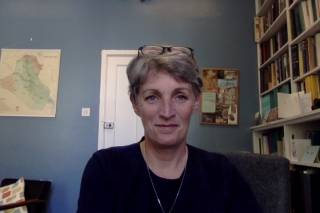 感谢您的阅读！请将反馈信息发至：版权负责人Email ： Righ ts@nurnberg.com.cn安德鲁·纳伯格联合国际有限公司北京代表处北京市海淀区中关村大街甲59号中国人民大学文化大厦1705室,邮编：100872电话：010-82504106, 传真：010-82504200公司网址： http://www.nurnberg.com.cn书目下载： http://www.nurnberg.com.cn/booklist_zh/list.aspx书讯浏览： http://www.nurnberg.com.cn/book/book.aspx视频推荐： http://www.nurnberg.com.cn/video/video.aspx豆瓣小站： http://site.douban.com/110577/新浪微博：安德鲁纳伯格公司的微博_微博(weibo.com)微信订阅号：ANABJ2002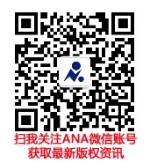 